1. Which substances from Student Sheet 2.1, “Classroom Substances,” fall under more than one hazard class?Ethanol, ammonium hydroxide, hydrochloric acid, hydrogen peroxide, and potassium hydroxide all fall under more than one hazard category.2. (UC ASSESSMENT) Explain in detail the safety guidelines you would follow when working with potassium hydroxide.Level 3 ResponseSince potassium hydroxide is corrosive and toxic, I would protect my eyes by wearing goggles, and protect my skin by wearing gloves and an apron. I also would not eat or drink anything if I was working with it, because since it is toxic I would not want to take any of it into my body. I would also not want to expose anybody else to it, so I would be sure to keep it in a tightly closed, labeled bottle and store it in a locked cabinet.3. Of the substances listed on Student Sheet 2.1, which do you think poses the greatest hazard to the health of humans and animals? Explain.Answers will likely indicate one of the substances included in more than one hazard class (hydrogen peroxide, ammonium hydroxide, potassium hydroxide, hydrochloric acid, or ethyl alcohol). A complete and correct answer will include justification to support the students’ answer. This may be in the form of information from the materials cards or from Student Sheet 2.1, “Classroom Substances Venn Diagram.” For example, potassium hydroxide solution poses a greater risk than neroline yara yara since potassium hydroxide is both corrosive and toxic.4. If a shipment of sodium borate were sent to your classroom, which hazard label(s) do you think would be on the box?Student answers are likely to say “Toxic” becauseit is harmful if swallowed.1. Which substances from Student Sheet 2.1, “Classroom Substances,” fall under more than one hazard class?3. Of the substances listed on Student Sheet 2.1, which do you think poses the greatest hazard to the health of humans and animals? Explain.4. If a shipment of sodium borate were sent to your classroom, which hazard label(s) do you think would be on the box?The Graded One!!!!2. (UC ASSESSMENT) Explain in detail the safety guidelines you would follow when working with potassium hydroxide.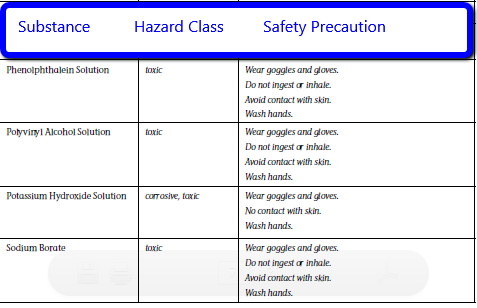 